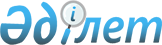 Об установлении ограничительных мероприятий
					
			Утративший силу
			
			
		
					Решение акима Айшуакского сельского округа Шалкарского района Актюбинской области от 25 апреля 2017 года № 9. Зарегистрировано Департаментом юстиции Актюбинской области 3 мая 2017 года № 5483. Утратило силу решением акима Айшуакского сельского округа Шалкарского района Актюбинской области от 19 сентября 2017 года № 17
      Сноска. Утратило силу решением акима Айшуакского сельского округа Шалкарского района Актюбинской области от 19.09.2017 № 17 (вводится в действие со дня его первого официального опубликования).
      В соответствии со статьей 35 Закона Республики Казахстан от 23 января 2001 года "О местном государственном управлении и самоуправлении в Республике Казахстан", подпунктом 7) статьи 10-1 Закона Республики Казахстан от 10 июля 2002 года "О ветеринарии" и на основании представления главного государственного ветеринарно-санитарного инспектора государственного учреждения "Шалкарская районная территориальная инспекция Комитета ветеринарного контроля и надзора Министерства сельского хозяйства Республики Казахстан" от 01 февраля 2017 года № 16-8/30 аким Айшуакского сельского округа РЕШИЛ:
      1. Установить ограничительные мероприятия на территории крестьянского хозяйства "Қуан" расположенного в Айшуакском сельском округе, в связи с выявлением заболевания бешенство среди верблюдов.
      2. Контроль за исполнением настоящего решения оставляю за собой.
      3. Настоящее решение вводится в действие со дня его первого официального опубликования.
					© 2012. РГП на ПХВ «Институт законодательства и правовой информации Республики Казахстан» Министерства юстиции Республики Казахстан
				
      Аким Айшуакского сельского округа 

А. Саттыков
